Приложение №1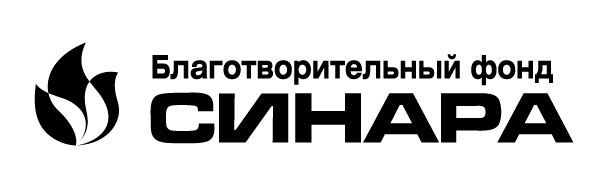 к Положению о порядке поведения грантового конкурсаЗаявка на участие в грантовом конкурсе Благотворительного фонда «Синара-Фонд»Проектная линия, на которую подается заявка (отметить знаком «Х»)Полное наименование организации____________________________________________________________________________________________________________________________________________________________________Организационно-правовая форма(отметить знаком «Х»)                        ИНН ________________________  КПП ______________________________________________Реквизиты для перечисления внебюджетных средств:__________________________________________________________________________________________________________________________________________________________________________________________________________________________________________________________________________________________________________________________________________________________________________________________________________________________Почтовый адрес (включая индекс):_________________________________________________                                                                                         __________________________________________________________________________________Контактный телефон Факс    	Адрес электронной почты 	Руководитель организации   (Ф.И.О., должность)Название проектаРуководитель проекта (Ф.И.О. и должность в организации) Контактный телефонСрок реализации проектаДата начала проекта Дата окончания проектаБюджет проекта (общая сумма)Запрашиваемая суммаПолучала ли организация целевые средства за последние два года и, если да, то от кого?____________________________________________________________________________________________________________________________________________________________________Краткое описание проекта (не более половины страницы печатного текста)________________________________________________________________________________________________________________________________________________________________________________________________________________________________________________________________________________________________________________________________________________________________________________________________________________________________________________________________________________________________________________________________________________________________________________________________________________________________________________________________________________________________________________________________________________________________________________________________________________________________________________________________________________________________________________________________________________________________________________________________________________________________________________________________________________________________________________________________________________________________________________________________________________________________________________________________________________________________________________________________________________________________Настоящим подтверждаем достоверность предоставленной информации.Подпись руководителя организации      ______________________________________Подпись руководителя проекта               ______________________________________Дата                                                                ______________________________________                                                                                                                                                                                                                                              М.П.Приложение №2к Положению о порядке поведения грантового конкурса  Описание проекта1. Существующая проблема. Общая цель проекта:	1.1 Цель проекта.	1.2 Соотношение проекта с долгосрочными задачами организации.	1.3 Уникальность проекта по сравнению с уже существующими работами в данной области.	1.4 Социальные группы, на которые рассчитан проект.	1.5 Охват аудитории.2. Деятельность в рамках проекта:	2.1 Пути решения задач в рамках отведенного бюджета и времени. Деятельность в рамках проекта.	2.2 План-график работ по проекту. Сроки проведения работ.3. Ожидаемые результаты проекта. Его оценка:	3.1 Предполагаемый результат реализации грантовой программы. Предполагаемый метод оценки эффективности проекта.	3.2 Деятельность после завершения гранта. Ее обеспечение с финансовой точки зрения.4. Характеристика участников:	4.1 Перечень специалистов, занятых в осуществлении проекта.	4.2 Образование и опыт работы каждого специалиста.Приложение №3к Положению о порядке поведения грантового конкурса  Бюджет проектаСтруктура документа:1. Обоснованная смета расходов по проекту в соответствии с приведенной ниже формой (может изменяться только количество строк в таблице) 2. Источники и сумма (в рублях) финансирования, если проект финансируется из нескольких источников3. Комментарий к бюджету (не более одной страницы). Обоснование необходимости расходов, указанных в бюджете. Подтверждение стоимостной оценки расходов. Таблица. Смета расходов по проекту1 «Крепкий орешек»2 «Жизнь без границ»3 «Дорога домой»4 «Поверь в мечту!»5 «Родные просторы»6 «Культурное наследие»Общественная организацияОбщественное учреждениеБлаготворительный или иной фондОрган территориального общественного самоуправленияГосударственное или муниципальное учреждениеАвтономная некоммерческая организацияНекоммерческое партнерствоЗаполняется сотрудником администрирующей организацииЗаполняется сотрудником администрирующей организацииДата получения заявкиРегистрационный номер«___» ___________ 20 _ г.Название статьиОбщая сумма расходов (в рублях)Общая сумма расходов (в рублях)Название статьиЗапрашиваетсяДругие источники финансированияИтого: